Euklidova věta pro výšku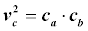 Euklidova věta pro odvěsny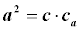 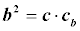 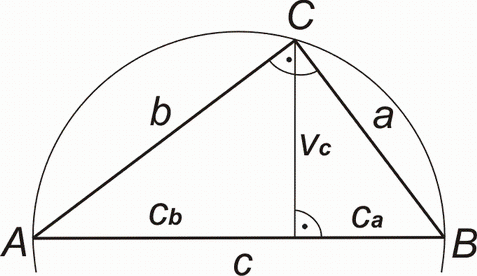 